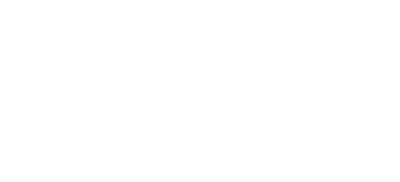 Welcome to OutreachGunstock’s Outreach Program offers affordable access to winter sports for youth ages 6 to 19 as of 12/31/2018.  This 4-week educational program offers participants four days of lessons, rentals, and skiing or snowboarding.  In addition, students choose either a midweek or prime season pass which they may use all winter, depending on the weekday of their program.To enroll in Outreach, parents/guardians purchase the pass for their child(ren) online, plus select the discipline- ski or snowboard- for their lesson and /or rental.  Our improved e-store simplifies family account management and enrollment for new and returning Outreach participants.  Families returning from las season can use the information from their RFID card (season pass) to find their existing record in our new system and everyone else will need to create new account profiles.In general, we recommend you follow these steps to register to use our updated e-store to manage your family accounts and to enroll your child(ren) into the Outreach Program. Go to https://estore.gunstock.com from a web enabled computer or mobile device.Parent/legal guardian must Register/create and account for themselves first.  If you have an RFID card with your name on it, you may use this to locate your profile, otherwise create a new account.  This person must be 18 years of older.Pro Tip: Enter the WTP or GSM/GSW number printed on your personalized RFID card, if you have one, to locate your existing customer profile.Click on “My Account” at the top of the screen.On the LEFT side of the screen, you will see 7 gray tabs with different pictures on them.  Choose the 3rd one down that has an image of 2 people on it.   It will expand when you hover over it and say “associates”.  Click this.Choose “add new”.Pro Tip: If your child has a previous RFID card you may enter their WTP or GSM/GSW number here to locate them in the system, otherwise, enter in their information in the form and skip the top line.Pro Tip: Continue to add each person you want to associate with your account.Click on “Products” on the top of the screen.Choose “Midweek Session” under “Outreach Program”.Select the desired 1. Outreach Pass (required: Midweek or Prime), 2. Lesson (required: ski or snowboard), and  3. Rental (if you don’t have your own equipment) for each student participant and designate them as the “party member” for each product and “add to cart”.  Choose “continue shopping” and hit the back button to add the lesson and then add the rental (if needed).Please note that these will all have a default online price of $999.  Once you enter the school code this will adjust to the correct pricing.Products can only be assigned to participants aged 6-19 as of 12/31/2018.When all products have been entered, choose “checkout”.On checkout page, enter the Outreach Code 191FRNDWOO (case sensitive).  Hit “Apply”.You should see the price adjust to either $249 (for Prime Pass) or $159 (for Midweek Pass).The lesson selection will turn to $0.00 and the rental selection will turn to $0.00.Select the box “I agree with the terms of service and I adhere to them unconditionally.”Proceed to checkout.Verify that the email address is correct and choose “Bill to the address”, otherwise enter a different email.The next screen is the Waivers screen.  Select “read and sign”. At the bottom of the waiver, type in your full name on the 1st line and “I agree” on the 2nd line.Make sure you complete a digital waiver for each program participant you are registering.  This must be done by the parent/guardian for anyone age 6-17.  Choose whether you want the waivers emailed to you and choose “next”.Provide your credit card or debit card payment to complete the purchase.  Confirmation and adult waiver emails will be sent at this point.Review your order and choose “confirm” if everything is correct. Your purchase is now complete. Follow-up with your coordinator to formalize your lesson and rental registration.You will need to determine the participant ability level for lessons (see description sheet in packet).You will need to complete registration paperwork for rentals (paperwork is in the packet).